Nytt for 2018:Selskap med deltakarfastsetting kan ikkje bruke denne næringsoppgåva. Selskap med deltakarfastsetjing som utarbeider årsregnskap etter regelen om avgrensa regnskapsplikt i regnskapsloven § 3-2b og alle ikkje-regnskapspliktige selskap med deltakarfastsetjing kan levere RF-1368 Næringsoppgåve 5. Det same gjeld enkeltpersonføretak som utarbeider årsregnskap etter regelen om avgrensa regnskapsplikt i regnskapsloven § 3-2b. Selskap/føretak kan i staden velje å levere RF-1167 Næringsoppgåve 2.Presisering!Postane 7000 – 7080 skal berre nyttast til transportmidlar! Kostnader knytte til maskiner og reiskapar som vert nytta i produksjonen (eks. traktor, gravemaskin, skurtreskjar, lassberar, showel m.m.), skal førast i postane 6200, 6695 og 7500.Kven skal levere Næringsoppgåve 1?Næringsdrivande plikter å levere næringsoppgåve jf. skatteforvaltningsloven § 8-14, jf. § 8-2 med tilhøyrande forskrifter. Næringsoppgåve 1 er spesielt tilpassa for dei næringsdrivande som ikkje har årsrekneskapsplikt etter rekneskapslova § 1-2. Alle som driv verksemd eller leiger ut fast eigedom har bokføringsplikt etter bokføringslova. Dersom eit føretak / ein næringsdrivande som ikkje har årsrekneskapsplikt etter rekneskapslova, frivillig utarbeider fullt årsoppgjer etter reglane i rekneskapslova, kan RF-1167 ”Næringsoppgåve 2 2018” nyttast i staden for Næringsoppgåve 1. Dei som ikkje blir rekna for å vere næringsdrivande (ikkje pliktar å levere næringsoppgåve), men som driv utleige av fast eigedom, skal nytte skjemaet RF-1189 Utleige m.m. av fast eigedom 2018. Dette gjeld også for utleige av jordbruksareal og våningshus.Enkeltpersonføretak som har fleire enn 20 tilsette, eller som samla har eigedelar med verdi over 20 millionar kroner skal levere Næringsoppgåve 2.Biletkunstnarar som berre driv produksjon av kunstverk som nemnt i lov av 19. juni 2009 nr. 58 om meirverdiavgift § 3-7 fjerde ledd, skal ikkje levere Næringsoppgåve 1. Desse skal levere RF-1242 ”Næringsoppgåve for biletkunstnar 2018 Ansvarleg selskap og kommandittselskap skal levere Næringsoppgåve 1 2 eller Næringsoppgåve 5 som vedlegg til RF-1215 Selskapsmelding for selskap med deltakarfastsetjing. Samvirkeføretak som driv verksemd og har salsinntekter under to millionar kroner per år, har berre bokføringsplikt. Dei kan velje om dei vil levere Næringsoppgåve 1 eller 2.Aksjeselskap skal bruke Næringsoppgåve 2.Skattefrie institusjonar som likevel har skatteplikt, og som har bokføringsplikt, kan bruke Næringsoppgåve 1  som vedlegg til RF-1028 Skattemelding for formues- og inntektsskatt – aksjeselskap o.a. 2018.Kommunale føretak som er ein del av kommunen som juridisk person, og som følgjer kommunale prinsipp ved utarbeiding av årsrekneskap, skal i utgangspunktet levere Næringsoppgåve 1. Dersom det kommunale føretaket frivillig utarbeider fullt årsoppgjer, oppgjort og vurdert etter føresegnene i rekneskapslova, kan føretaket i staden levere Næringsoppgåve 2.Berre ei næringsoppgåve!Det skal berre leverast eitt eksemplar av Næringsoppgåve 1, sjølv om det vert drive fleire næringar. Næringsdrivande må levere alle skjema/vedlegg elektronisk, uansett føretaksform.Kven kan få fritak for levering av næringsoppgåve?For enkeltpersonføretak som driv verksemd, og som i året ikkje har hatt brutto driftsinntekter (post 9900 i næringsoppgåva) over kr 50 000, er det innført ei rapporteringsordning med fritak for å levere næringsoppgåve som vedlegg til RF-1030 Skattemelding for formues- og inntektsskatt – personleg næringsdrivande o.a. 2018 . Det er førebels avgrensa kven som kan nytte ordninga. Den kan bl.a. ikkje nyttast av dei som har årsresultat som no eller seinare skal inngå i gjennomsnittsfastsett skogbruksinntekt eller reindriftsinntekt. Meir om ordninga, og kven som kan nytte ho, finn du på www.skatteetaten.no/no/Bedrift-og-organisasjon/Rapportering-til-Skatteetaten/Selvangivelse-for-naringsdrivende/hvilken-leveringsform/.Vedlegg til næringsoppgåvaAlle næringsdrivande innanfor jordbruk/gartneri, skogbruk, pelsdyrnæring og reindrift skal  saman med næringsoppgåva levere skjemaet RF-1177 ”Landbruk 2018”. Alle som leverer Næringsoppgåve 1, må normalt også levere RF-1084  Avskriving 2018, og dersom det er aktuelt, skjemaet RF-1219 Gevinst- og tapskonto 2018. Enkeltpersonføretak som har næringsinntekt, skal også levereRF-1224 ”Personinntekt frå enkeltpersonføretak 2018”.Krev ein frådrag for kostnader i samband med stasjonsvogn, varebil, lastebil under 7,5 tonn eller personbil (nytta meir enn  i næring), skal RF-Bruk av bil 2018” leverast saman med  RF-1030 Skattemelding for inntekts- og formuesskatt – personleg næringsdrivande o.a. 2018.Skattepliktige som driv enkeltpersonføretak på Svalbard skal levere RF-1341 Utrekning av alminneleg inntekt for enkeltpersonføretak på Svalbard.Fiskarar og fangstfolk som driv verksemd og som har bokføringsplikt, skal levere Næringsoppgåve 1 og RF-1213 ”Fiske 2018” med utfylt del B og C som vedlegg til RF-1030 Skattemelding for inntekts- og formuesskatt – personleg næringsdrivande o.a. 2018. Dei som ikkje sjølv driv verksemd (t.d. vanlege lottakarar), skal berre levere RF-1213.Alle som driv drosje- og lastebilnæring, skal som vedlegg til næringsoppgåva fylle ut RF-1223 ”Drosje- og lastebilnæring 2018Alle som driv overnattings- og serveringsstader med skjenkjerett for øl, vin eller brennevin, skal som vedlegg til næringsoppgåva fylle ut og levere RF-1122 Overnattings- og serveringsstad 2018”Om levering av oppgåvaSkattemelding, næringsoppgåve og andre pliktige skjema kan leverast via fagsystem eller via Altinn, sjå rettleiinga til skattemeldinga og nettstaden www.skatteetaten.no Næringsdrivande må levere alle skjema/vedlegg elektronisk, uansett føretaksform.Opplysningar om rekneskapsførarEtter § 3 i lov om autorisasjon av rekneskapsførarar skal namn og forretningsadresse på ekstern rekneskapsførar førast på alle dokument som rekneskapsføraren utarbeider for oppdragsgivaren. Det er avsett eit eige felt øvst på side 1 for dette. Det skal givast opplysningar om den eksterne rekneskapsføraren har ført rekneskapen og/eller har fylt ut næringsoppgåva.Ein revisor kan utarbeide årsrekneskapen for ein ikkje-revisjonsklient utan å vere autorisert rekneskapsførar, sjå midlertidig forskrift 24.11.2011 nr. 1134. Etter den midlertidige forskriften må ikkje føretaket registrere revisoren som rekneskapsførar i Einingsregisteret. Er ikkje revisoren registrert i Einingsregisteret som føretaket sin rekneskapsførar, skal det ikkje kryssast av for ekstern rekneskapsførar dersom der er denne revisoren som har ført rekneskapen og/eller fylt ut næringsoppgåva.Skatteplikt til fleire kommunarDersom det føreligg skatteplikt til fleire kommunar, skal skattemeldinga med alle pliktige vedlegg leverast til eitt skattekontor. Det same gjeld selskap med deltakarfastsetting som leverer selskapsmelding med pliktige vedlegg. Enkeltpersonføretak med skatteplikt til fleire kommunar vert oppfordra til å levere RF-1034 ”Fordeling av inntekt og formue mellom kommuner 2018” som vedlegg til skattemeldinga. Særleg om bruken av forteikn i skjemaHovudregelI utgangspunktet skal alle tal innrapporterast utan forteikn når det klart går fram av leieteksten om talet skal leggjast til eller trekkjast frå i forhold til den samanhengen det blir ført inn i. Det skal ikkje brukast minusteikn når teksten fortel at det dreier seg om kostnader, underskott, o.a., og tilsvarande ingen plussteikn ved inntekter, overskott o.l. Eit unntak frå dette kan illustrerast ved dette eksemplet: Ein utleigeaktivitet har i inntektsåret gitt større kostnader enn inntekter:Inntekter 	30 000Kostnader    	35 000Underskott 	- 5 000For å føre dette underskottet på 5 000 kroner inn i ein post med leietekst Inntekt ved utleige, må ein setje beløpet med negativt forteikn for å kunne trekkja det frå – det er ein kostnad (det motsette av leieteksten) og ikkje ei inntekt.PresiseringarDersom eit felt har førehandstrykt forteikn (positivt eller negativt), skal talet som blir innrapportert, vere utan forteikn. Forteikn bruker ein berre i dei tilfella der ein ønskjer å innrapportere eit beløp med omvendt forteikn av det som er førehandstrykt. I sum - og resultatfelt bruker ein alltid minusteikn når summen er negativ.Side 1 i næringsoppgåvaFor enkeltpersonføretak skal fødselsnummer (11 siffer) førast på næringsoppgåva, og for samvirkeføretak skal organisasjonsnummer førast på. Dersom føretaket ligg i annan kommune enn bustadkommunen til  utøvaren, er det adressa til føretaket som skal førast inn i skjemaet.Her skal ein òg gi opp talet på årsverk som er utførte av tilsette i rekneskapsåret. Som eksempel blir to 50 %-stillingar rekna som eitt årsverk.Spesifikasjon av varelagerSkattemessig verdi av varebehaldning skal setjast til kjøpsverdi. For varer som er tilverka i verksemda, skal verdien av behaldninga setjast til tilverkingsverdi, det vil seie verdien av direkte tilverkingskostnader som råstoff, halvfabrikata, hjelpestoff (brensel, smørjing, produksjonsstraum o.l.) og produksjonslønn.Bygg/anlegg som er oppført for eiga rekning for vidaresal, blir verdsett til tilverkingsverdien. Tilverkingsverdien for ei rekkje produkt og dyreslag er rettleiande oppgitt i dei årlege takseringsreglane til Skattedirektoratet.Bokforlag og bokhandlarar har på visse vilkår høve til å vike frå tilverkings- og kjøpsverdi ved verdsetjing av behaldninga av bøker, jf. § 14-5 i Finansdepartementet si forskrift av 19. november 1999 nr.1158.Postane 0110–0170Den skattemessige verdien av varelageret skal førast i postane 0110–0165. 2018Varelageret blir vurdert etter FIFU - prinsippet dersom varene ikkje kan individualiserast.Post 0130 Ferdig eigentilverka varerHer fører du lager av produkt som skal seljast. Pelsdyrnæringa fører verdien av marknadsførte skinn her.Post 0150 BuskapPosten skal nyttast for buskap innanfor jordbruk. Pelsdyrnæring og reindrift nyttar post 0165.Sum buskapsverdi – verdien på dei dyra som er oppgjevne i skjemaet RF-1177 ”Landbruk 2018”, side 1 – skal overførast til RF-1030 ”Skattemelding for personleg næringsdrivande 2018” post 4.4.2.Ved verdsetjinga av buskap nytter ein satsar som er oppgitt i Takseringsreglane.Storfe, gris, sau, geit og fjørfe (bortsett frå høns) som var vaksne ved starten av året, og som framleis er i behald ved slutten av året, skal ved slutten av året verdsetjast etter utrekna gjennomsnittsverdi av alle vaksne dyr innanfor kvar enkelte dyreart ved starten av året. Som vaksne dyr ved starten av året reknar ein i denne samanhengen storfe over 2 år, avlsgriser over 1/2 år og geiter over 9 månader, og sauer, gjæser, ender og kalkunar som var over 1 år.Nye dyr som er komne til i året ved eige oppal, skal i prinsippet verdsetjast etter tilverkingsverdien. Verdien av eige arbeid skal ikkje inngå i denne verdien. Innkjøpte avlsdyr skal setjast til same pris som dyr av eige oppal. Fôringsdyr og ungdyr innkjøpte med tanke på sal som slakt eller livdyr, skal verdsetjast til innkjøpspris med tillegg av utrekna fôrutgifter o.a. fram til årsskiftet.Yngre dyr av eige oppal blir verdsette etter einingsprisane for nye vaksne dyr etter høvetal, sjå takseringsreglane.Post 0160 Sjølvproduserte varer som skal nyttast i eigen produksjonHer fører ein verdien av sjølvprodusert varelager (typisk fôrlager) som skal nyttast i eigen produksjon. Verdien inngår ikkje i skattepliktig formue i skattemeldinga.Post 0165 Rein og pelsdyrHer fører ein verdien av levande rein og pelsdyr, - tal frå skjemaet RF-1177 Landbruk 2018, side 1 multiplisert med sats per dyr frå Takseringsreglane § 3-1-4. Her kjem i tillegg verdien av pelsdyrskinn som ligg på eige lager. Det må  korrigerast for post 0165 i post 2058 eller post 2059 på side 4 (sjå rettleiinga under ”Næringskostnader utan frådragsrett/ eigenkapitalkorreksjonar”).Post 0170 SumSummen i post 0170 skal førast til post 1495 i balansen. Summen av postane 0110 – 0140 og post 0165 førast i post 4.4.3 i RF-1030 ”Skattemelding for personleg næringsdrivande 2018”. Post 0150 skal førast til post 4.4.2, medan post 0160 ikkje skal reknast som skattepliktig formue.Bruttoforteneste på innkjøpte varer for vidaresalFormålet med spesifikasjonen er å kome fram til verksemda si oppnådde bruttoforteneste (post 0260) på omsetninga av handelsvarer. I post 0240 fører ein samla salsinntekter som ein hentar frå postane 3000, 3100 og 3200.Post 0270 og 0280 – for samvirkeføretak Postane skal fyllast ut av samvirkeføretak som er registrert i føretaksregisteret som samvirkeføretak (SA) og samvirkeføretak som driv i samsvar med anerkjende samvirkeprinsipp, jf. overgangsreglar i samvirkelova § 163. I post 0270 fører ein total skattepliktig næringsinntekt før frådrag etter skattelova § 10-50. Denne inntekta er med i grunnlag for utrekning av skattepliktig næringsinntekt frå omsetning med eigne medlemmer, sjå post 0280.Beløpet i post 0280 gir ramma for maksimalt frådrag for avsetningar etter skattelova § 10-50.I post 0270 overfører ein sum skattepliktig inntekt frå post 9940, eventuelt korrigert for inntekter og frådrag som er førte direkte i RF-1028 ”Skattemelding for aksjeselskap o.a. 2018”.Inntekt frå omsetning med eigne medlemmer, dvs. maksimalt samvirkefrådrag, blir utrekna i ein brøk slik: Over brøkstreken:Total skattepliktig næringsinntekt multiplisert med brutto omsetning (kjøp eller sal) til/frå partseigarane/ medlemmene.Under brøkstreken:Den regulære omsetninga til føretaket.
Opplysningar om omsetning med partseigarane/medlemmene og likestilt omsetning hentar ein frå post 101 og 102 side 1 i skattemeldinga.Næringsinntekt og omsetning, samt etterbetaling (bonus) og andre utdelingar skal gjevast opp eksklusive mva.Skattemessig verdi på kundefordringarSjablongberekna tap på kundefordringar er omhandla i forskrift frå Finansdepartementet 19. november 1999 nr. 1158 § 14-5 bokstav b.Post 0300:Nyetablert verksemd kan velja å skrive ned uteståande kundefordringar med 2 % ved utgangen av etableringsåret og dei to følgjande inntektsåra, jf. skattelova § 14-5 fjerde ledd. Da skal ein kryssa av i post 0300. Rubrikkane for konstatert tap på kundefordringar og kredittsal skal ikkje fyllast ut, men nedskrivinga på 2 % skal førast i frådragsrubrikken for 2018 - post 0320.Postane 0310 - 0332Her tek ein med både fakturerte og ikkje fakturerte kundefordringar.Under post 0310 fører ein kundefordringar til pålydande per 31.12.2018 og 31.12.2017. Skattemessig nedskriving på kundefordringar fører ein i post 0320. Skattemessig verdi i post 0330 kan i særskilde høve verte negativ. Nedskrivinga skal alltid visast ved at beløpa i rubrikkane er utfylte. Skattemessig verdi i post 0330 skal fordelast på postane 0331 og 0332 og førast over til balansen.Side 2 og 3 i næringsoppgåvaGenerelt om resultat og balanseResultat og balanse skal vise det skattemessige resultatet og dei skattemessige verdiane. Nummereringa er så langt som mogleg i tråd med Norsk Standard, NS 4102, 5. utgåve. Det er likevel brukt fire siffers nivå.Det er frivillig å fylle ut fjorårstala i resultat- og balanseoppstillinga. Dette gjeld ikkje dersom fjorårstala er omarbeidde. Dersom du rapporterer i Altinnportalen, må du likevel fylle ut fjorårstal i post 2050 Annen eigenkapital for å unngå feilmelding.Skattemessig resultatrekneskapPost 3000 Salsinntekt og uttak – avgiftspliktigHer fører ein inntekta av avgiftspliktig sal og verdien av uttak av varer og tenester i perioden. Salet/uttaket fører ein eksklusiv meirverdiavgift. Interne transaksjonar mellom avdelingane i føretaket skal ikkje takast med.Ved sal av fisk inkluderer ein pristilskott o.l. som inngår i fangstavrekninga, men etter frådrag for avgift til salslaga. Offentlege avgifter som f.eks. produktavgift i fiske skal vere inkluderte, mens rabattar, returar o.l. skal vere trekte frå. Produktavgifta kjem til frådrag i post 3300.Verksemder som har avgiftsfri omsetning, skal føre denne i post 3100 eller i post 3200, sjå nedanfor.Post 3100 Salsinntekt og uttak – avgiftsfritt innanfor meirverdiavgiftslovaHer fører ein inntekta av avgiftsfritt sal og verdien av uttak av varer og tenester i perioden som fell innanfor meirverdiavgiftsreglane. Sal av varer o.a. som fell utanfor mva - lova, fører ein i post 3200.Uttak av eksempelvis fisk frå verksemda til eigar/deltakar og tilsette, skal takast med her. Uttak til fordel for eigar/deltakar skal verdsetjast til den prisen som kunne vore oppnådd ved vanleg omsetning av fisken. Eigars/deltakars uttak av fisken skal dessutan gå fram av post 2064.Post 3200 Salsinntekt og uttak – utanfor meirverdiavgiftslovaHer fører ein inntekta av avgiftsfritt sal og verdien av uttak av varer og tenester i perioden som fell utanfor avgiftsområdet. Eksempel på slike inntekter er legeverksemd, undervisningstenester o.a.Post 3300 Offentlege avgifter i samband med salDenne posten omfattar alle dei spesielle offentlege avgiftene (særavgiftene) som er inkluderte i postane 3000, 3100 og 3200. Her fører ein m.a. produktavgifta i fiske. Posten skal trekkjast frå driftsinntektene.Post 3400 Offentleg tilskott/refusjonHer fører ein offentlege tilskott og refusjonar. Refusjonar frå folketrygda til legar, tannlegar og fysioterapeutar o.a. for behandling fører ein her. Her fører ein også lærlingtilskott, instruktørtilskott o.l. Ekstraordinære tilskott som f.eks. rentesubsidiar, likviditetstilskott, investeringstilskott o.a. fører ein ikkje her, men tek det med under post 3900, ”Andre driftsinntekter”.Post 3600 Leigeinntekt fast eigedomHer fører ein leigeinntekt frå utleige og verdi av eigen bruk av all realkapital (fast eigedom, bustad, forretningseigedom o.a.) som ikkje er meirverdiavgiftspliktig.Post 3605 Leigeinntekt fast eigedom, avgiftspliktigHer skal førast m.a. leigeinntekt av fast eigedom når leigemottakaren er frivillig registrert i meirverdiavgiftsregisteret.Post 3650 Utleige av rettar – jakt, fiske o.a.Inntekter frå utleige av diverse rettar knytte til fast eigedom fører ein her.Post 3695 Anna leigeinntektHer fører ein inntekt frå utleige av driftslausøyre o.a. som er avgiftspliktig.Post 3700 ProvisjonsinntektHer fører ein inntekt frå provisjonssal, , royalties, lisensinntekter o.l.Post 3890 Inntektsføring frå positiv gevinst-/tapskontoDet skal førast ein gevinst- og tapskonto for kvar næring. I denne posten fører ein årsdelen av skattepliktig inntekt frå positiv gevinst-/tapskonto.Kvar gevinst- og tapskonto skal innrapporterast på skjemaet RF-1219 Gevinst- og tapskonto 2018.Post 3895 Inntektsføring frå saldoHer fører ein den skattepliktige delen av negativ saldo. Eventuelt vederlag ved realisasjon av driftsmiddel som ein vel å inntektsføre heilt eller delvis i realisasjonsåret, skal førast her. Beløpa hentar ein frå RF-1084 ”Avskriving 2018” post 107 og/eller post 110.Post 3900 Andre driftsinntekterHer fører ein andre driftsinntekter som ikkje er tekne med under postane ovanfor, m.a. renter på kundefordringar, skattepliktig del av uttak frå skogfond, erstatningar for tap av dyr og uttak av fôr til privat hest.Inntektsført vederlag ved realisasjon av ikkje - avskrivbare driftsmidlar må førast her i post 3900.Lott som bokføringspliktig fiskar får frå annan høvedsmann, skal førast her.Mottekne sjukepengar skal inntektsførast direkte i post 2.7.13  og post 1.6.3 / 1.6.4 i skattemeldinga. Mottekne sjukepengar for næringsdrivande som har familiebarnehage i eigen heim, skal førast i postane 1.6.3 og 2.1.3.Sjukepengane skal ikkje førast i resultatrekneskapen. Viss ein fører beløpet i resultatrekneskapen, skal det førast som ein eigenkapitalkorreksjon – post 2058. For næringsdrivande som er medlemmer i samvirkeføretak er etterbetaling, bonus og kjøpsutbytte normalt skattepliktig næringsinntekt når grunnlaget for etterbetalinga og/eller bonusutbetalinga er handelen med samvirkeføretaket og handelen har tilknyting til medlemmen si næringsverksemd.Post 3910 Årets inntekts-/kostnadsføring frå tømmerkontoHer fører du årets inntekts- eller kostnadsføring frå tømmerkonto. Kostnad fører du med negativt forteikn. Beløpet skal samsvare med post 541 i RF-1177 Landbruk.Post 4005 VarekostnadHandelsverksemder fører selde varers inntakskost (post 0250 side 1) for omsetning som er medteken i postane 3000, 3100 og 3200. Her fører du også samla kostnader til kjøp av varer som skal inngå i produksjonen/omsetninga. Også kjøp av dyr/buskap skal førast her.Verdiendringa av lageret av råvarer, innkjøpte halvfabrikata og innkjøpte varer for vidaresal, skal vere inkluderte i denne posten. Denne finn ein ved å summere verdiendringane i lagerbehaldningane, som går fram av postane 0110 og 0140 på side 1.Nedskriving for ukurans og prisfallsrisiko kan ikkje takast med sidan det er dei skattemessige verdiane av varebehaldninga som skal brukast.Post 4295 Endring av forråd av varer under tilverking og ferdig eigentilverka varerHer fører du endring i verdien av forrådet av varer under tilverking, der i blant buskap, og ferdig eigentilverka varer. Nedgang i forrådet aukar kostnadene, og skal førast opp som positivt beløp utan forteikn. Auke i forrådet reduserer kostnadene, og skal førast opp som negativt beløp med minusforteikn. Dei skattemessige verdiane som går fram på side 1 under postane 0120 og 0130 utgjer grunnlag for endringa.Post 4500 Framandyting og underentrepriseHer fører ein kostnader til innleigd arbeidskraft og underentreprenør dersom dei vedkjem postane 4005, 4295 og 4995, f.eks. rekneskapstenester, maskinleige m/ førar, frakt mv.Post 4995 Endring av forråd av eigentilverka anleggsmiddelHer fører du endring i verdien av forrådet av eigentilverka anleggsmiddel. Ved utrekning av verdien av eigeninnsats på bygging/tilverking av avskrivbare bygningar og anlegg kan det leggjast til grunn ei godtgjering som svarer til tarifflønn til ufaglært arbeidskraft. Beløpet skal leggjast til inngangsverdien (post 1130).I praksis godtek ein at skattytarar innanfor jordbruk let vere å inntektsføre verdien av eige arbeid på avskrivbare bygningar og anlegg. Verdi av eige arbeid kan då ikkje takast med i inngangsverdien og grunnlaget for avskriving.Denne posten skal òg brukast ved eventuell tilbakeføring av aktiverte kostnader som då skal førast med negativt forteikn. Post 5000 Lønn, feriepengar o.a.I denne posten fører ein alle former for lønn i tenesteforhold. Beløpet som skal førast her, er både opplysningspliktig til a-ordninga og arbeidsgivaravgiftspliktig.Hyre skal førast her, men hyre til aktiv fisker er likevel ikkje arbeidsgivaravgiftspliktig. Her fører ein premie for individuell livrenteforsikring og kapitalforsikring med arbeidstakar som tilgodesett. Premie i kollektive livrenteordningar kan behandlast som frådragsgodkjende lønnskostnader, og skal i så fall førast her. Når premie i kollektive livrenteordningar ikkje blir behandla som lønn, skal han førast i post 5900. I livrenteordningar og kapitalforsikringar med arbeidstakarar som tilgodesett er premien i alle tilfelle arbeidsgivaravgiftspliktig.Post 5300 Anna godtgjering med opplysningsplikt til a-ordninga.Her fører ein kostnader til sjølvstendig næringsdrivande som har opplysningsplikt til a-ordninga, men ikkje er arbeidsgivaravgiftspliktig. Eksempel: Utbetaling av lott i fiske og fangst.Post 5420 Opplysningsspliktig pensjonskostnadHer fører ein kostnader til løpande pensjonsutbetalingar. Alle opplysningspliktige kårytingar inklusive leigeverdi kårbustad og kontantkår skal førast her, jf. post 247 i RF-1177 Landbruk 2018.Post 5900 Annan personalkostnadHer fører ein mellom anna gåver til tilsette, kostnader til fri kantine, kurs, bedriftshytte, tenestebustader, bedriftsidrettslag o.l. Innbetalt premie etter lov om yrkesskadeforsikring fører ein her. Meirpremie for sjuke- og ulykkesforsikring utover lovbestemt yrkesskadeforsikring skal derimot, når arbeidstakar er tilgodesett, behandlast som lønn og førast i post 5000.Her fører ein og premie til føretakspensjonsordning og innskottspensjonsordning og andre pensjonskostnader som gjeld reelle ytingsplanar. Premie og tilskott til føretakspensjonsordning og innskottspensjonsordning er alltid frådragsgodkjend. Elles er pensjonskostnader som gjeld sikring av plikt til framtidige pensjonsutbetalingar, ikkje frådragsgodkjend i skattepliktig inntekt.Eingongspremie til forsikringsselskap eller eingongsutbetaling til avløysing av faste aktuelle pensjonsplikter til tidlegare tilsett er frådragsgodkjend.Post 5950 Eiga pensjonsordningInnskot etter reglane i innskuddspensjonslova § 2-3 andre ledd for sjølvstendig næringsdrivande og personleg deltakar i selskap med deltakarfastsetting skal førast her.Post 6000 Avskrivingar på varige driftsmiddel og immaterielle rettarHer fører ein skattemessige avskrivingar henta frå RF-1084 Avskriving 2018. Både saldoavskrivingar (inklusiv ev. avskriving på tom positiv saldo) og lineære avskrivingar skal vere med her. Ev. kostnadsfordeling knytt til innkjøp av pelsdyr eller rein skal også førast her.Post 6200 Energi, brensel mm. til produksjonHer fører ein mellom anna kostnader til drivstoff til maskiner og reiskapar som vert nytta i produksjonen (eks. traktor, gravemaskin, skurtreskjar, lassberar, showel, mm.)Post 6395 Renovasjon, vatn, avløp, reinhald o.a.Her fører ein den delen av nemnde kostnader som gjeld bruk av bygningar, anlegg o.a. i næringsverksemda. Den delen som gjeld kårbustad og eventuelt utleigd hus, skal førast her, og korreksjon må gjerast i skjema RF-1224 Personinntekt frå enkeltpersonføretak 2018 for utrekning av personinntekt. (tillegg i post 1.5).Post 6400 Andre leigekostnaderLeigekostnader i samband med alle andre objekt enn lokale (post 6300) skal førast her. Eksempel kan vere leigekostnader i samband med fast eigedom (jord/beite), maskinar, transportmiddel, inventar mv.Post 6600 Reparasjon og vedlikehald av bygningarHer fører ein kostnader til reparasjon og vedlikehald på bygning som blir brukt i verksemda. Vedlikehaldskostnader på kårbustad og andre utleigebustader skal òg førast her. Kostnader som fører bygningen til ein betre stand enn han tidlegare har vore i, reknar ein ikkje som vedlikehald. Slike kostnader blir rekna som påkostnader og skal aktiverast.Kostnader til vedlikehald av bygningar som ikkje har verka i verksemda (t.d. kårbustad eller utleigebustad), må leggjast til i post 1.5 i RF-1224 Personinntekt frå enkeltpersonføretak 2018.Post 6695 Reparasjon og vedlikehald - annaHer fører ein reparasjon og vedlikehald på maskinar, utstyr o.l. som er brukte i verksemda. Det gjeld også traktor, gravemaskin, skurtreskjar, lassberar, showel mm. Reparasjon og vedlikehald på transportmiddel skal førast under post 7020.Post 6700 Framand tenesteHer fører ein kostnader til f.eks. eksterne rekneskapsførarar, revisorar, advokatar, konsulentar o.a. Slike kostnader og sakskostnader kan vere frådragsgodkjende dersom saka som hjelpa er knytt til, direkte gjeld skattepliktige inntekter eller frådragsgodkjende kostnader. Ikkje frådragsgodkjende kostnader fører ein i post 2053.Post 6995 Kostnader til kontor, elektronisk kommunikasjon, porto o.a.Her skal ein føre kontorkostnader, herunder kostnader til elektronisk kommunikasjon (telefon, mobiltelefon, internett osv.). Denne posten må sjåast i samanheng med post 7098 og rettleiinga her gjeld begge postane.Om elektronisk kommunikasjon:Nyttar du elektroniske kommunikasjonsmiddel i verksemda skal dei samla kostnadene førast i post 6995. Den private andelen skal inntektsførast  sjablongmessig med kr 4 392 i post 7098 uavhengig av kor mange kommunikasjonsmidlar du har og av den totale kostnaden. Beløpet i post 6995 skal føres inklusive mva på den private delen, men redusert med mva på næringsdelen. Når det gjeld fordeling av mva mellom næring og privat skal den faktiske bruken av kommunikasjonsmidlane leggjast til grunn utan omsyn til sjablongen.Post 7000, 7020 og 7040 Kostnader berre for transportmiddelI postane 7000, 7020 og 7040 fører ein kostnader til bilar som blir nytta i næring (stasjonsvogner, varebilar, lastebilar og personbilar som er nytta meir enn  i året i næring). Krev ein frådrag for bilkostnader, skal RF-1125 ”Bruk av bil 2018”  leggjast ved. Dei som driv drosje- eller lastebilnæring, skal i staden leggje ved RF-1223 Drosje- og lastebilnæring 2018. Skattemessige avskrivingar på transportmiddel skal førast i post 6000. Bompengar, parkeringskostnader, ferjebillettar o.a. fører ein på post 7155 eller 7165 som ein reisekostnad.Post 7080 Bilkostnader, bruk av privat bil i næringViss det ligg føre nøyaktig registrert bilbruk i næring, kan ein sjølvstendig næringsdrivande i eit enkeltpersonføretak krevje frådrag for bruk av privatbil inntil  i verksemda etter satsane for bilgodtgjersle. Beløpet skal og førast som eigenkapitalkorreksjon i post 2057 på side 4. Det er i desse tilfella ikkje plikt til å levere bilskjema. Det kan krevast frådrag for køyring på skog og anleggsveg, køyring med tilhengar eller transport av utstyr som på grunn av vekt eller omfang ikkje naturleg kan plasserast i bagasjerom eller takgrind, og for passasjerar.Satsane finn du på www.skatteetaten.no/no/Tabeller-og-satser/.Post 7098 Privat bruk av el. kommunikasjonSjå rettleiinga til post 6995!Beløpet ein fører i post 7098, skal førast som privat uttak i post 2068 på side 4.Post 7099 Privat bruk av næringsbilHer fører enkeltpersonføretak og personleg deltakar i selskap med deltakarfastsetting fordel ved privat bruk av næringsbil. Grunnlaget ved utrekninga er i utgangspunktet bilens listepris som ny. Det er eige utrekningsgrunnlag for el-bil. Det er eige regelverk for fordel ved privat bruk av firmabil som fell utanfor standardreglane. Regelverket gjelder for:Lastebilar med totalvekt på 7500 kg eller meir.Bussar registrert for meir enn 15 passasjerar.Bilar som lov eller forskrift forbyr ein frå å nytte til privatkøyring utover køyring mellom heim og arbeid.Bilar som er registrert for ni passasjerar eller meir dersom dei vert brukt i køyreordning organisertav arbeidsgjevar for transport av tilsette på arbeidsreise og ikkje vert brukt privat utover arbeidsreise.
Har du brukt næringsbil til å køyre mellom heim og arbeid, besøksreiser til heimen og/eller anna privatkøyring, skal du tilbakeføre for den faktiske privatkøyringa. Privat bruk av næringsbil skal òg førast som privat uttak i post 2075 på side 4.Satsar og utrekningsmåte finn du på www.skatteetaten.no/no/Tabeller-og-satser/. Post 7155 Reise-/diett- og bilgodtgjersle som er innmeldingspliktigHer fører ein alle kostnader til reise, diett og bilgodtgjersle som er opplysningspliktige til a-ordninga. Ikkje opplysningspliktige  reisekostnader fører ein i post 7165.Post 7350 Representasjonskostnader (med frådragsrett) Den delen av representasjonskostnader som ikkje er frådragsgodkjend, skal førast i post 2051, jf. Skattedirektoratet si forskrift til skattelova § 6-21.Post 7495 Kontingent med frådragsrett Kontingent som ikkje er frådragsgodkjend, skal førast i post 2052.Post 7500 ForsikringspremieHer fører ein forsikringskostnader med unntak av bil - og personalforsikringar, som skal førast under høvesvis post 7040 og 5900.(Frivillig tilleggstrygd for næringsdrivande skal førast direkte til frådrag i skattemeldinga og inngår som del av post 2078.)Post 7565 Garanti- og servicekostnaderHer fører ein oppsamla/konstaterte kostnader til garanti- og servicearbeid. Avsetning til garanti- og servicekostnader kjem ikkje til frådrag.Post 7600 Lisens-/patentkostnad og royalty o.l.Her fører ein kostnader til patenter, lisensar og royalties i samband med eigen produksjon/eige sal.Post 7700 Annan kostnad, frådragsgodkjendHer fører ein driftskostnader som ikkje skal førast på dei andre postane.Oppstår gevinst ved realisasjon av heil buskap, og driftsgreina er avslutta, og du vil føre gevinsten over til gevinst- og tapskonto, skal differansen mellom salsbeløpet (post 3000 og 3100) og varelagerendringa i buskap (post 0150) førast her.Verdien av vilkårsbunden avsett gevinst (post 2097) fører du også her.Post 7890 Frådragsføring frå negativ gevinst-/tapskonto(Her fører ein til frådrag årsdelen av tap frå negativ gevinst-/tapskonto. Beløpet må hentast frå skjemaet RF-1219 Gevinst- og tapskonto 2018.Post 7895 Konstaterte tap på fordringarHer fører ein endeleg konstaterte tap på fordringar. Det er berre tap på fordringar i næring som gir  rett til frådrag.Post 7896 Andre konstaterte tap Alle andre tap med rett til frådrag, t.d. tap på kontraktar, fører ein her.Post 7897 Endring i skattemessig nedskriving på kundefordringarHer fører ein endringa i skattemessig nedskriving på kundefordringar. Beløpet kjem fram under post 0320 som forskjellen mellom nedskrivinga dette året og året før.Er nedskrivinga dette året større enn året før, skal differansen stå som eit positivt beløp (utan forteikn). Dersom nedskrivinga dette året er mindre enn året før, skal differansen stå som eit negativt beløp (med minus  forteikn).Post 7910 Del av årets overskot/underskot som er overført til tømmerkontoHer fører du den delen av årets overskot eller underskot som er ført over til tømmerkonto. Underskot fører du med negativt forteikn. Beløpet skal samsvare med beløpet i post 535 i RF-1177 Landbruk.KapitalpostarPost 8060/8160 Valutagevinst (agio)/valutatap (disagio)Her fører ein gevinst/tap på fordringar og gjeld i utanlandsk valuta. Det er dei skattemessige reglane for utrekning av gevinst/tap som skal brukast.Post 8099 Anna kapitalinntekt som ikkje er spesifisert i RF-1084 ”Avskriving 2018” og/eller RF-1219 ”Gevinst - og tapskonto 2018”.Her fører ein mellom anna det beløpet som skal inntektsførast når skattytar ikkje har oppfylt vilkåra for reinvestering etter skattelova §§ 14-70 til 14-73 (vilkårsbunde skattefritak ved ufrivillig realisasjon), rentestøtte forvalta av Innovasjon Norge, festeinntekter og gevinst ved sal av våningshus, kårbustad og bortbygsla tomt. OBS!  Personleg deltakar (enkeltpersonføretak) som i sin rekneskap har ført gevinst/tap ved realisasjon av part(del) og/eller del av over- /underskott i selskap med deltakarfastsetting, skal føre dette i post 0416, sjå denne.Post 8160 Valutatap (disagio)Her fører ein tap på fordringar og gjeld i utanlandsk valuta, jf. post 8060.Post 8199 Annan kapitalkostnad som ikkje er spesifisert i RF-1219 ”Gevinst - og tapskonto 2018”.Kostnadar, tap og underskott knytte til inntekter som fell inn under post 8099, skal førast her. Sjå rettleiinga til post 8099.Post 9930 Resultat  Her kjem fram næringsinntekt eller  underskott som enkeltpersonføretak må føre over til side 4, post 0401.ANS/KS/DA, samvirkeføretak og andre innretningar som nyttar Næringsoppgåve 1, overfører beløpet til post 0410.Balanse – skattemessige verdiarBalansen i næringsoppgåva skal førast etter reglane i skattelova, og det er dei skattemessige verdiane som skal leggjast til grunn.Eksempel:Saldogruppe a fører ein i balansen post 1280 med saldoverdi for gruppa per 31.12.Viss eit føretak går over frå årsrekneskapsplikt til bokføringsplikt, kan føretaket levere Næringsoppgåve 1 i staden for Næringsoppgåve 2. Dette kan påverke kva som skal førast som inngåande balanse. Sjå nærmare forklaring under postane 9996–9998.Postane 1080, 1105, 1115, 1117, 1120, 1205, 1221, 1225, 1238, 1239 og 1280 – saldoar driftsmidlarHer fører ein sum saldoverdi for kvar enkelt saldogruppe. Beløpa hentar ein frå RF-1084”Avskriving 2018” som skal leggjast ved næringsoppgåva. Saldoverdien for forretningsbygg, som per 1. jan. 1984 vart oppskriven i samsvar med § 1-2 i Finansdepartementet si forskrift av 29. august 1984, er differansen mellom saldogrunnlag per 31.12. og nedre grense for avskriving. Eventuell tom positiv saldo (saldoverdi utan driftsmiddel) skal også inngå her og takast med som eigedelens verdi i balansen.Post 1130 Bygg, anlegg, maskiner under bygging – til eige brukPosten må nyttast når driftsmidlet som er under bygging/konstruksjon, seinare skal gå inn i eiga verksemd.Post 1131 Bygg, anlegg, maskiner under bygging – for salPosten må nyttast når objektet som er under bygging/konstruksjon, skal seljast.Post 1295 Avskrivbare eigedelar utanom saldosystemetHer fører ein avskrivbare eigedelar som blir avskrivne lineært, og som kjem fram i RF-1084 ”Avskriving 2018”. Verdien av innkjøpte pelsdyr/rein som blir nedskrivne etter reglane om kostnadsfordeling, fører du her.Post 1298 Negativ tømmerkontoHer fører du negativ saldo frå tømmerkonto. Beløpet svarer til negativt beløp i post 542 i RF-1177 Landbruk. Dersom saldoen er positiv fører du beløpet i RF-1175 post 2098.Post 1299 Negativ gevinst- og tapskontoHer fører ein beløp henta frå post 16 i RF-1219 ”Gevinst- og tapskonto 2018”.Post 1495 VarelagerHer fører ein den skattemessige verdien av varelager – beløpet skal hentast frå post 0170. Her fører ein i tillegg ev. verdi av fisk i fiskeoppdrettsanlegg. 20182018Post 1500 KundefordringarHer fører ein skattemessig verdi av kundefordringar frå post 0331 (etter frådrag for eventuell nedskriving).Post 1530 Opptente, ikkje fakturerte kundefordringarHer skal ein føre verdien av opptente kundefordringar som ikkje er fakturerte. Beløpet skal hentast frå post 0332 (etter frådrag for eventuell nedskriving).Post 1595/2275 Langsiktige fordringar/gjeld i utanlandsk valutaSkattemessig verdi av langsiktige fordringar og gjeld i utanlandsk valuta blir fastsett etter reglane i skattelova § 14-5 (5), der det går fram at fordringar ikkje kan vurderast til ein lågare kurs enn den lågaste av kursane på årsoppgjerstidspunktet og ervervstidspunktet. Tilsvarande kan gjeld ikkje vurderast høgare enn den høgaste av verdiane på årsoppgjerstidspunktet og tidspunktet for låneopptaket. Urealisert valutatap skal avreknast mot urealisert valutagevinst.Post 1599 Andre fordringarHer fører ein m.a. meirverdiavgift til gode.Skattemessig eigenkapitalSkattemessig eigenkapital er den skattemessige verdien til føretaket. Etter avstemming av eigenkapitalkontoen på side 4 skal posten 0425 stemme med balansens post 9960, skattemessig eigenkapital.Ikkje skattlagd eigenkapitalPost 2095 Negativ saldoHer fører ein sum negativ saldo per 31.12. for den eller dei saldogrupper som i følgje RF-1084 Avskriving 2018” kjem fram med slik saldo. Beløpet er ei ikkje skattlagd inntekt.Post 2096 Positiv gevinst- og tapskontoHer fører ein beløp henta frå RF-1219 Gevinst- og tapskonto 2018. Beløpet er ei ikkje skattlagd inntekt.Post 2097 Vilkårsbunden avsett gevinst o.a.Her fører ein avsetning etter ufrivillig realisasjon etter reglane i skattelova§§ 14-70 til 14-73. Her fører ein også ev. avsetning etter reglane om ekstraordinær fordeling av avverking i skog etter naturkatastrofe.Post 2098 Positiv tømmerkontoHer fører du positiv saldo frå tømmerkonto. Beløpet svarer til positivt beløp i post 542 i RF-1177 Landbruk. Negativt beløp fører du i post 1298.GjeldPost 2220 Langsiktig føretaksgjeld til finansinstitusjonarHer fører ein den gjelda som etter reglane om utrekna personinntekt kan handsamast som ”føretaksgjeld”. Kva som skal sjåast som ”føretaksgjeld” er nærare omtala i post 2.10 i RF-1225 ”Rettleiing til RF-1224 Personinntekt frå enkeltpersonføretak 2018”.Post 2600 Skattetrekk og andre trekkHer fører ein skatt trekt av lønnsutbetalingar til tilsette. Her fører ein også skyldig bidragstrekk o.a.Postane 9996–9998, overgang frå årsrekneskapsplikt  til bokføringsplikt Viss eit føretak går over frå  årsrekneskapsplikt til bokføringsplikt, vil det medføre at pliktig næringsoppgåve for føretaket blir endra til Næringsoppgåve 1. Utgåande balanse året før er oppgjort etter reglane i rekneskapslova. Det kan innebere at det ligg føre mellombels forskjellar. Dette går fram av skjemaet RF-1217 ”Forskjellar mellom rekneskapsmessige og skattemessige verdiar 2018”  som i så fall var vedlegg til næringsoppgåva i fjor. Den næringsdrivande skal då setje opp ein korrigert inngåande balanse. Korrigert skattemessig eigenkapital (post 9960) skal gå fram av post 9998.Side 4 i næringsoppgåvaPostane 0401 - 0403Postane skal berre nyttast av enkeltpersonføretak, og er ein spesifikasjon av postar som skal førast over til  RF-1030 Skattemelding for inntekts- og formuesskatt – personleg næringsdrivande o.a. 2018,  til  RF-1224 Personinntekt frå enkeltpersonføretak 2018 og/eller RF-1341 Utrekning av alminneleg inntekt for enkeltpersonføretak på SvalbardPost 0401 viser sum samla næringsinntekt (ev. underskott) overført frå post 9930 på side 2. I post 0402, kolonne A, fører ein opp kva for slag næring(ar) ein driv. I kolonnen under ”ID” skal dei enkelte næringane (dersom det blir drive fleire næringar) nummererast samanhengande. Same talet skal setjast i rubrikken ”ID” i RF-1224 ”Personinntekt frå enkeltpersonføretak 2018”. OBS! For næringar som etter FIN forskrift til skattelova, § 12-20-1, jf. § 10-42-3 skal ha felles utrekning av personinntekt, skal det nyttast same tal! Eks: Driv ein ridesenter, eigedomsmeklarverksemd og utleigeverksemd, og dei to siste ligg svært nær kvarandre i innhald og økonomi, blir nummereringa slik: Ridesenter (1). Eigedomsmeklarfirma (2), Utleigeverksemd (2).Talet frå post 0401 skal overførast til kolonne B. Blir det drive fleire næringar, skal talet splittast og fordelast på dei respektive næringane.Kolonne C skal berre nyttast av næringsdrivande innanfor jordbruk,  skogbruk og reindrift som har gjennomsnittsfastsetting av intekt, og av næringsdrivande som overfører inntekt frå produksjon av biomasse/ved til jordbruk. Sjå nærare om dette nedanfor og under post 433 i 
RF-1177 Landbruk 2018”.Årets overskot/underskot frå skogbruk i enkeltpersonføretak fører du i kolonne E. Beløpet svarer til post 554 i RF-1177 Landbruk.Dei som har inntekt frå reindrift som skal gjennomsnittsfastsettast , fører årsinntekta for næringa i kolonne B, og den nødvendige korreksjonen for å få fram gjennomsnittsinntekta (skal hentast frå –RF-1177"Landbruk" post 349) gjer ein i kolonne C. Korreksjon for innskott i / uttak frå ”Avviklings- og omstillingsfond for reineigarar” skal òg førast i kolonne C. Beløpet hentar ein frå post 332 i RF-1177 ”Landbruk 2018”.Enkeltpersonføretak som har inntekt frå skogbruk fører årsinntekta frå næringa i kolonne B. Korreksjon 2018for ev. inntekt som er overført frå skogbruket (biomasse/vedproduksjon) inn i grunnlaget for jordbruksfrådrag skal hentast frå post  523 i RF-1177 Landbruk og førast med negativt forteikn i kolonne C. Inntekt som er overført frå skogbruket (biomasse/vedproduksjon) til grunnlag for jordbruksfrådraget aukar jordbruksinntekta  med det beløpet som er trekt ut av inntekt frå biomasse-/vedproduksjon. Denne overføringa vert ikkje gjort i rekneskapen, men kolonne C nyttast til dette. Dersom overføringa skjer frå skogbruk, vert beløpet å hente frå post 523  i RF-1177 ”Landbruk 2018”Overføringa som kan gjerast, skal maksimalt utgjere 55 prosent av verksemda si brutto produksjonsinntekt.Korreksjonane i kolonne C skal ikkje reverserast i skjemaet RF-1224 ”Personinntekt frå enkeltpersonføretak 2018”Dei som ikkje nyttar kolonne C, skal overføre tala frå kolonne B til kolonne E.Alle personleg næringsdrivande skal fylle ut kolonne E. Bruker ein fleire linjer i post 0402 (gir opp resultat frå fleire næringar), skal dei einskilde overskotta førast til skattemeldinga post 2.7. Dei einskilde underskotta skal førast til skattemeldinga post 3.2.19. I kolonnen ”Overført til postnr. i skattemeldinga” skal det for kvart beløp (overskot  ev. underskot) , skrivast  fullt nummer på den rubrikken under hhv postane 2.7 og 3.2.19 i skattemeldinga som beløpet skal  førast i.Beløpa i kolonne E i post 0402 skal førast over til RF-1224 post 1.1. Beløpa frå næringar som har same ”ID”, skal summerast og overførast til felles RF-1224. I RF-1224 skal det korrigerast for dei kapitalpostane som ikkje skal inngå i grunnlaget for utrekning av personinntekt. Sjå om dette i rettleiinga (RF-1225) til skjema for utrekning av personinntekt.Enkeltpersonføretak som har inntekt frå Svalbard skal overføre beløp i kolonne E til RF-1341 Utrekning av alminneleg inntekt for enkeltpersonføretak på Svalbard.Krev ein fordeling av inntekta mellom ektefellar eller registrerte partnarar, nyttar ein felta F og G. Fordelinga av overskot må som utgangspunkt og hovudregel svare til ektefellane sin arbeidsinnsats og deltaking i verksemda. Underskot i verksemda skal førast på den av ektefellene som er ansvarleg innehavar for verksemda, eventuelt begge viss begge er ansvarlege.Fordeling av utrekna personinntekt skjer i RF-1224, og ektefellane fyller saman ut berre eitt eksemplar av dette skjemaet.Postane 0410 – 9940 skal for enkeltpersonføretak nyttast til avstemming av eigenkapitalenFor å få ei riktig avstemming er det berre dei beløpa som er ført i rekneskapen, som skal førast i desse postane. Dersom eit enkeltpersonføretak i rekneskapen har teke inn inntekter/gevinstar eller underskott/tap knytte til part(ar) i selskap med deltakarfastsetting, skal det førast i post 0416.Sjølve rapporteringa av moglege skattepliktige inntekter knytte til deltaking i ANS/KS/DA, skjer frå RF-1221 ”Deltakaren si melding over formue og inntekt i selskap med deltakarfastsetting 2018” direkte til skattemeldinga.Postane 0410 – 9940 skal for samvirkeføretak nyttast til å rekne ut resultatet i året.Post 0411 Skattepliktig utbytte på aksjar mv. For selskap med deltakarfastsetting og samvirkeføretak som vert omfatta av fritaksmetoden (jf. skattelova § 2-38), er utbytte i mange høve skattefritt. Skattepliktig utbytte vert henta frå RF 1359 Gevinst, tap, utbytte på aksjer og andre finansielle produkt (kun for selskap) 2018. Føresetnaden er at utbytte er lovleg utdelt og ikkje kjem frå eit selskap som vert omfatta av eit eller fleire av unntaka som er nemnd nedanfor. Dersom utbyttet er skattefritt skal det ikkje førast i post 0411. Utbytte frå eit selskap som er heimehøyrande i eit lågskatteland utanfor EØS, er ikkje skattefritt. Skattefritaket gjeld heller ikkje utbytte frå porteføljeinvesteringar i andre selskap heimehøyrande i land utanfor EØS. I denne samanhengen reknar ein aksjeposten som ei porteføljeinvestering dersom aksjeeigaren på noko tidspunkt i eit tidsrom på 2 år har eigd mindre enn 10 % av kapitalen, eller har hatt mindre enn 10 % av stemmene på generalforsamlinga, i det utdelande selskapet. Regelen gjeld utbytte som er innvunne innanfor det nemnde tidsrommet på 2 år. Tidspunktet for innvinning vil normalt vere når vedtak skjer i generalforsamlinga. Samvirkeføretak har ikkje krav på skjerming (jf. skatteloven § 10-12) for skattepliktig utbytte som vert oppgjeve i post 0411.Post 0414 Skattepliktig gevinst/ Tap med rett til frådrag ved realisasjon av aksjar mm.Samvirkeføretak fører her berre tap og gevinst etter realisasjon av aksjar, verdipapirfond og/eller grunnfondsbevis som er skattepliktig og henta frå RF 1359 Gevinst, tap, utbytte på aksjer og andre finansielle produkt (kun for selskap) 2018.Samvirkeføretak som har realisert aksjar som vert omfatta av fritaksmetoden, jf. skatteloven § 2-38, er ikkje skattepliktig for gevinst ved realisasjon av aksjar mm. og må sjå til at tapet eller gevinsten ikkje vert ført her.Dersom føretaket har ført utbytte og/eller gevinstar som er skattefrie eller tap utan rett til frådrag i rekneskapen, må desse beløpa førast i korreksjonspostane 2053 og 2054 for at avstemminga skal bli rett.Post 0416
OBS! Posten skal berre fyllast ut av enkeltpersonføretakPosten skal ikkje nyttast av samvirkeføretak. Er føretaket deltakar i selskap med deltakarfastsetting, skal skattepliktige/frådragsgodkjende beløp knytte til deltakartilhøvet førast i postane 8099/8199 – sjå desse.Ikkje frådragsgodkjend tap eller ikkje skattepliktig inntekt knytte til realisasjon av andeler, skal berre førast i postane 2054/2053 på side 4 – for avstemming av eigenkapitalen.Post 9940 ÅrsresultatFor samvirkeføretak som er registrert i føretaksregisteret som samvirkeføretak (SA) eller samvirkeføretak som driv i samsvar med anerkjende samvirkeprinsipp jf. overgangsreglar i samvirkelova § 163, skal sumposten 9940 vise total skattepliktig næringsinntekt før eventuelle frådrag for etterbetaling etter sktl. §10-50. Dette inneber at utbetalt og/eller avsett etterbetaling (bonus) samt andre utdelingar til parteigarar/medlemmar som samvirkeføretaket har vedteke, skal ikkje skal trekkjast frå ved fastsetjing av resultatet i post 9940. Sjå elles rettleiinga til postane 0270 og 0280 på side 1.Samvirkeføretak som ikkje har frådragsrett for etterbetaling (bonus), må overføre beløpet til post 201 i RF-1028  Skattemelding for inntekts- og formuesskatt – aksjeselskap o.a. 2018. Ved underskot skal beløpet overførast til post 222 i 
RF-1028.Postane 9980 og 9985 gjeld berre for samvirkeføretak - frådrag for etterbetaling (bonus)   Nokre samvirkeføretak kan krevje frådrag i næringsinntekt for etterbetaling (bonus) jf. sktl. § 10-50. Dette gjeld følgjande føretak: forbrukarsamvirkeinnkjøpsføretak som fordeler  varer som er bestilt på førehand blant meddlemmeneføretak som berre eller i hovudsak anten: 1) kjøper inn råemne, driftsmidlar til bruk i jordbruk, skogbruk eller fiske. 2) forhandlar produkt frå jordbruks-, skogbruks- eller fiskeriverksemda til medlemmene eller 3) foredlar produkt frå jordbruks- eller fiskeriverksemda til medlemmene.
For slike samvirkeføretak skal sumposten 9940 vise total skattepliktig næringsinntekt før eventuelle frådrag for utdelingar til parteigarane/medlemmene. Det medfører at utbetalt og/eller avsett etterbetaling (bonus) samt andre utdelingar til andelseigarane / medlemmene som samvirkeføretaket har vedteke, skal holdast utanfor ved fastsetjinga av resultatet i post 9940. Sjå elles rettleiinga til postane 0270 og 0280 på side 1.Næringssinntekt, omsetjing, rabattar, bonus og andre utdelingar skal her gjevast opp eksklusiv mva.Frådrag for avsetjingar og utdelingar til parteigarar/medlemmar må førast i post 9980 og vil redusere den skattepliktige næringsinntekta til samvirkeføretaket i post 9985.Førehandsgarantert kjøpsutbytte/rabatt i forbrukarsamvirke skal ikkje reknast som etterbetaling jf. samvirkelova § 31 og § 27. Forbrukarsamvirke trekkjer førehandsgarantert kjøpsutbytte/rabatt frå næringsinntekta før utrekning av resultatet i post 9940. Førehandsgarantert kjøpsutbytte/rabatt i forbrukarsamvirke skal ikkje førast i post 9980.Dersom samvirkeføretaket har vedteke utdelingar og avsetjingar til etterbetaling (bonus) som overstig maksimalt samvirkefrådrag etter skattelova § 10-50, sjå post 0280, skal overskytande førast attende i post 233 i skattemeldinga 
(RF-1028).Beløpet i post 9985 skal førast over til post 201 i RF-1028 RF-1028  Skattemelding for inntekts- og formuesskatt – aksjeselskap o.a. 2018. Ved underskot skal beløpet overførast til post 222 i RF-1028.Postane 2051 – 2079Desse postane er spesielt retta mot enkeltpersonføretak, men må også etter skjønn nyttast av samvirkeføretak i den grad det er nødvendig for å vise ei riktig avstemming. Dei samla uttaka/utdelingane til medlemmene må til dømes visast her.Næringskostnader utan frådragsrett/eigenkapital-korreksjonHer fører du kostnader/inntekter som kan vere førte i rekneskapen, men som ikkje skal påverke skattepliktig inntekt, t.d. ikkje frådragsgodkjende kontingentar og gåver, skattefrie inntekter, sjukepengar for den næringsdrivande o.a.Det skal også korrigerast her for andre postar som er førte i næringsoppgåva på side 2 eller 3, som påverkar det skattemessige resultatet utan å medføre endringar i eigenkapitalen eller omvendt.Dette gjeld m.a.Frådragsført heimekontorFrådragsført bruk av privat bil i næringEndring i året av verdien på fisk i fiskeoppdrettsanlegg, forråd av rein og pelsdyr og pelsdyrskinn på lager. Ein eventuell verdiauke på dette området, fører ein i post 2058 og ein verdireduksjon i post 2059. Om pelsdyr og rein, sjå RF-1178 ”Rettleiing til RF-1177 Landbruk 2018 og RF-1175 Næringsoppgåve 1 2018”.Spesifikasjon av privatkontoDette er ein spesifikasjon av post 0422 i eigenkapitalrørsla. Her fører ein utøvar sitt uttak og private kostnader som er førte i rekneskapen til verksemda. Dei private kostnadene skal ikkje førast i resultat-rekneskapen, men mot privatkonto.Eksempel:Kostnadar til elektronisk kommunikasjon som er frådragsgodkjende skattemessig, skal førast i post 6995 ”Kontorkostnad, kostnad til elektronisk kommunikasjon, porto mv. ”. Dersom private kostnadar til elektronisk kommunikasjon er betalt over drifta, skal desse førast i post 2068.Er det ført eit beløp i post 7099, Privat bruk av næringsbil; fører ein same beløp i post 2075. Rettleiing til RF-1175 Næringsoppgåve 1 for 2018
Fastsett av Skattedirektoratet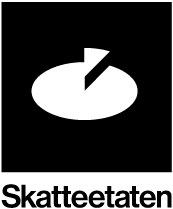 